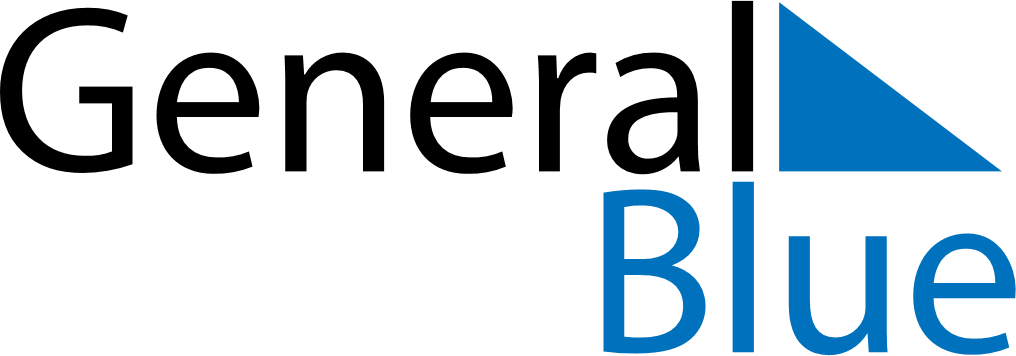 February 2022February 2022February 2022SerbiaSerbiaMondayTuesdayWednesdayThursdayFridaySaturdaySunday1234567891011121314151617181920Statehood DayStatehood Day2122232425262728